Penfield LibraryProviding a URL to a Journal Article for e-ReservesHow to copy & paste the correct URL from the following databases:EbscoProQuestJSTORFor questions about other databases, or questions about sending URL’s, please contact the Library Reserves Department:reserves@oswego.edu312-4268Ebsco databases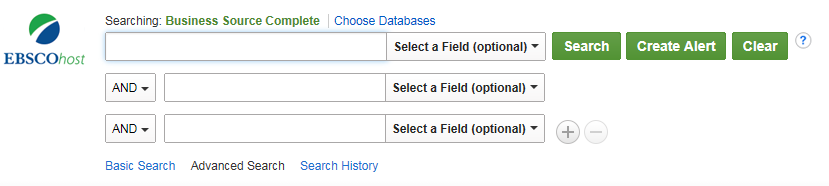 Search for article.On the search results screen, click the title of the article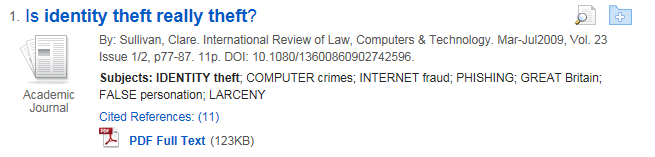 On the Tools bar on the right side of the screen, click Permalink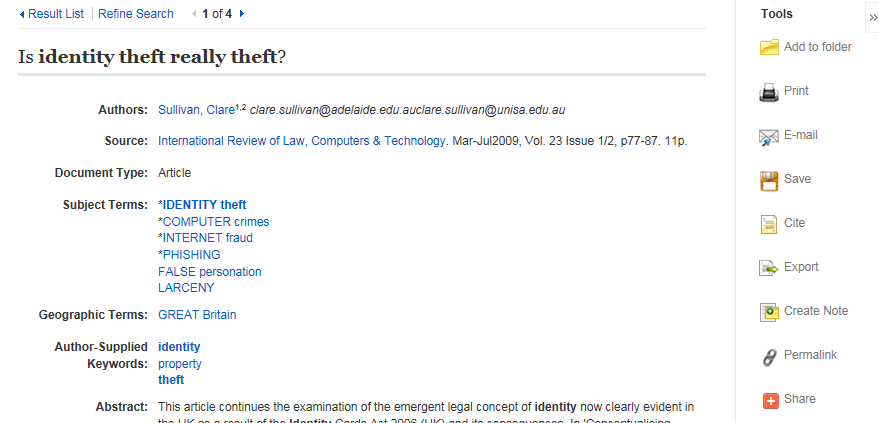 Ebsco databases – Page 2The URL will appear near the top of the screen: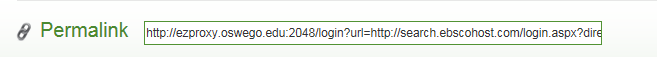 Highlight the URL in the Permalink box Right-click on the high-lighted linkAnd select Copy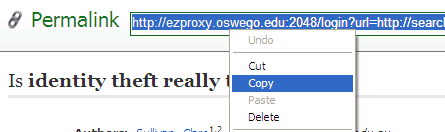 On the Penfield Library Reserves Request Form, or in an email, paste the URLhttp://ezproxy.oswego.edu:2048/login?url=http://search.ebscohost.com/login.aspx?direct=true&db=bth&AN=37362628&site=ehost-live&scope=siteProQuest Databases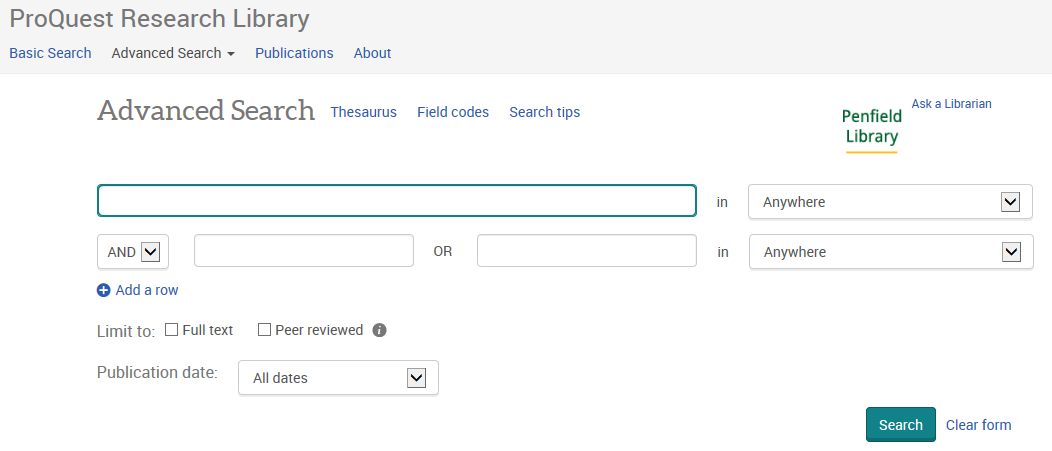 Search for articleOn the search results screen, click the title of the article 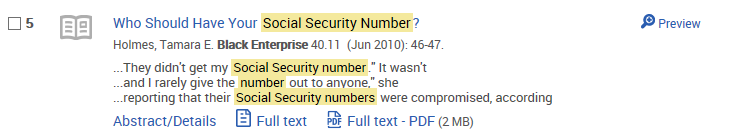  Click on the tab for Abstract/Details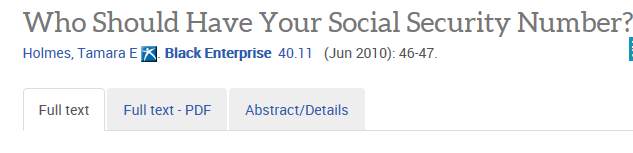 ProQuest databases – Page 2Scroll to the bottom of the screen and look for the “Document URL”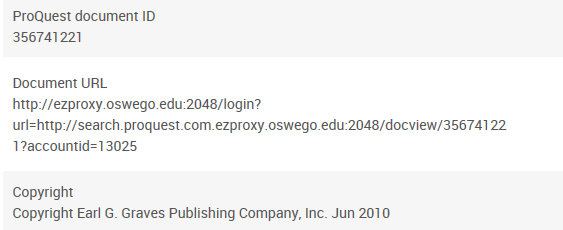 Highlight the URL Right-click on the high-lighted linkAnd select Copy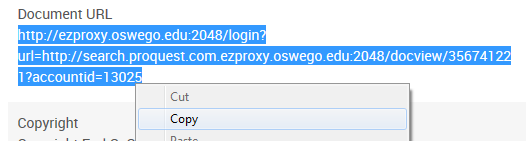 On the Penfield Library Reserves Request Form, or in an email, paste the URLhttp://ezproxy.oswego.edu:2048/login?url=http://search.proquest.com.ezproxy.oswego.edu:2048/docview/356741221?accountid=13025JSTOR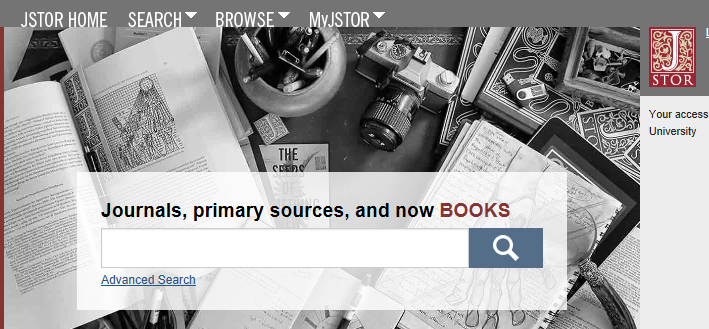 Search for article.On the search results screen, click Download PDF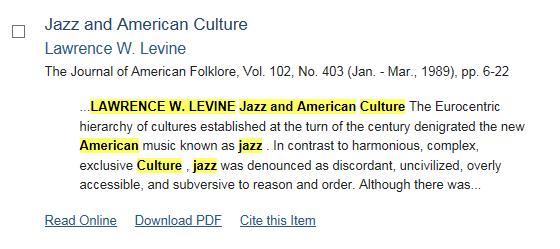 On the PDF article:On the first page will be a line for Stable URLHighlight the Stable URLRight-click the highlightingSelect Copy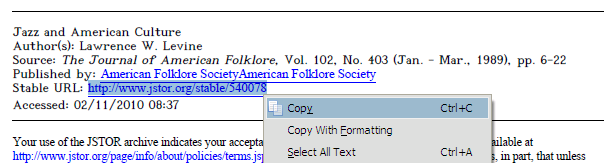 On the Penfield Library Reserves Request Form, or in an email, paste the URL.   http://www.jstor.org/stable/540078